Мероприятия, посвященных Дню воссоединения Крыма с Россией в МКОУ «Сурхачинская СОШ» 18.03.2021 год.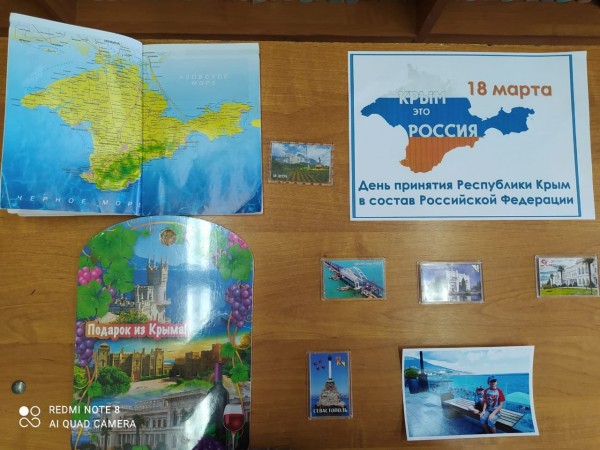 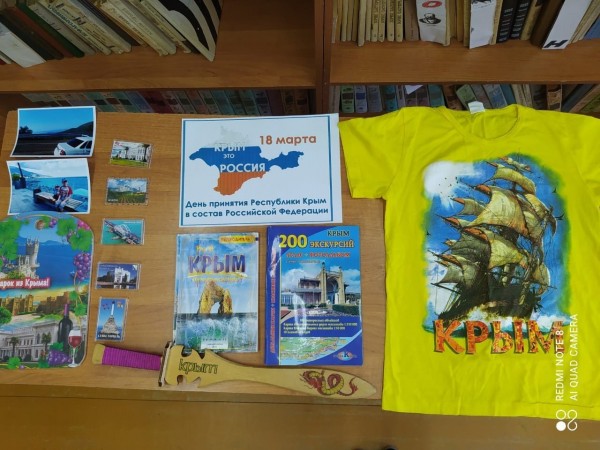 В соответствии с планом мероприятий, посвященных      Дню воссоединения Крыма с Россией, в МКОУ «Сурхачинская СОШ» с 15- 18 марта 2021 г. проведены следующие мероприятия:В 5-11классах проведен единый  урок  «Россия и Крым - идем одной дорогой»Членами волонтерского объединения  оформлены и размещены в коридорах школы информационные листовки  «Крымская весна»В библиотеке оформлена выставка «Крым жемчужина России».В 1-4 классах организована выставка рисунков «Я голосую за Россию».Учителям физкультуры организованы спортивные соревнования  "Будь готов стать сильным, ловким, смелым" в 9-11 классах.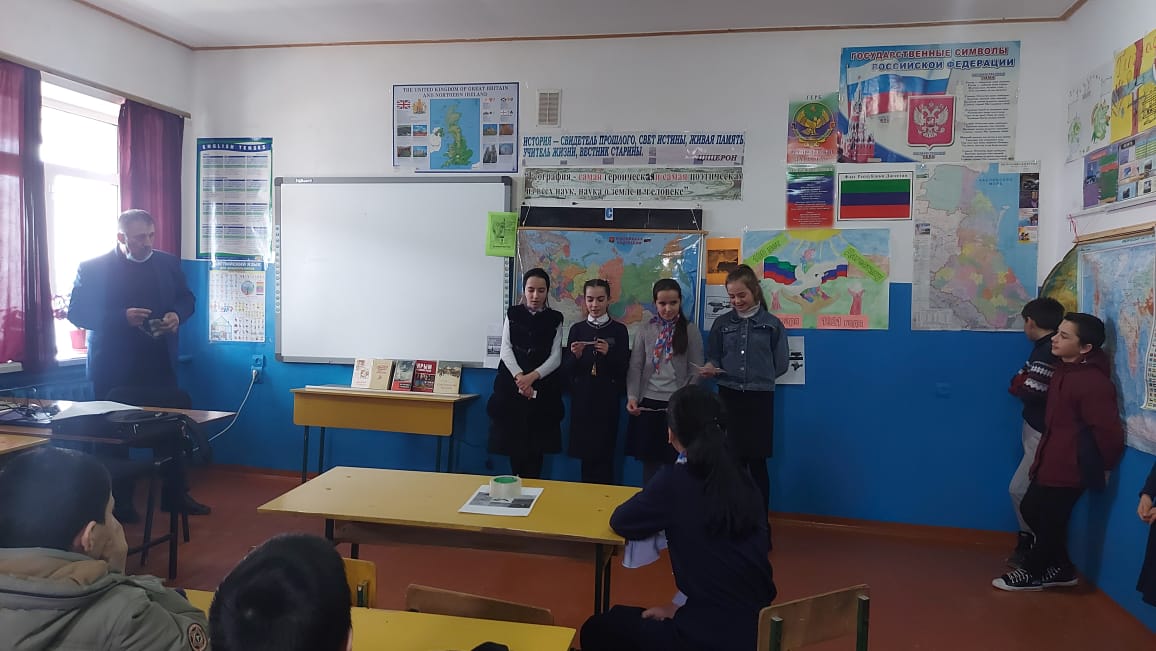 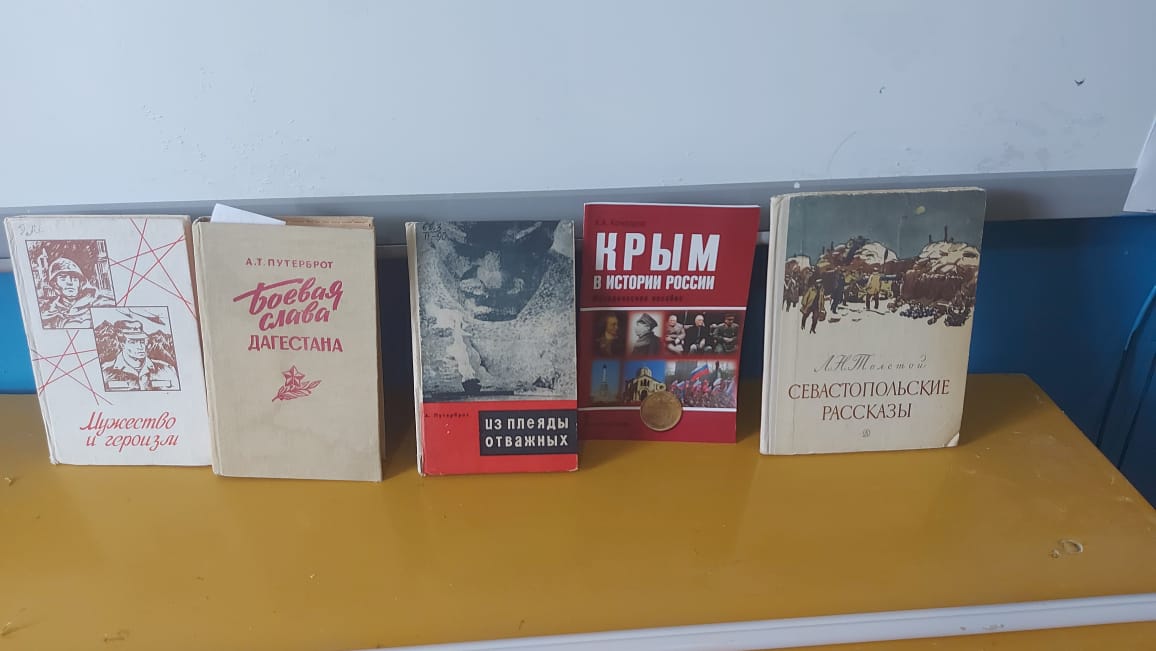 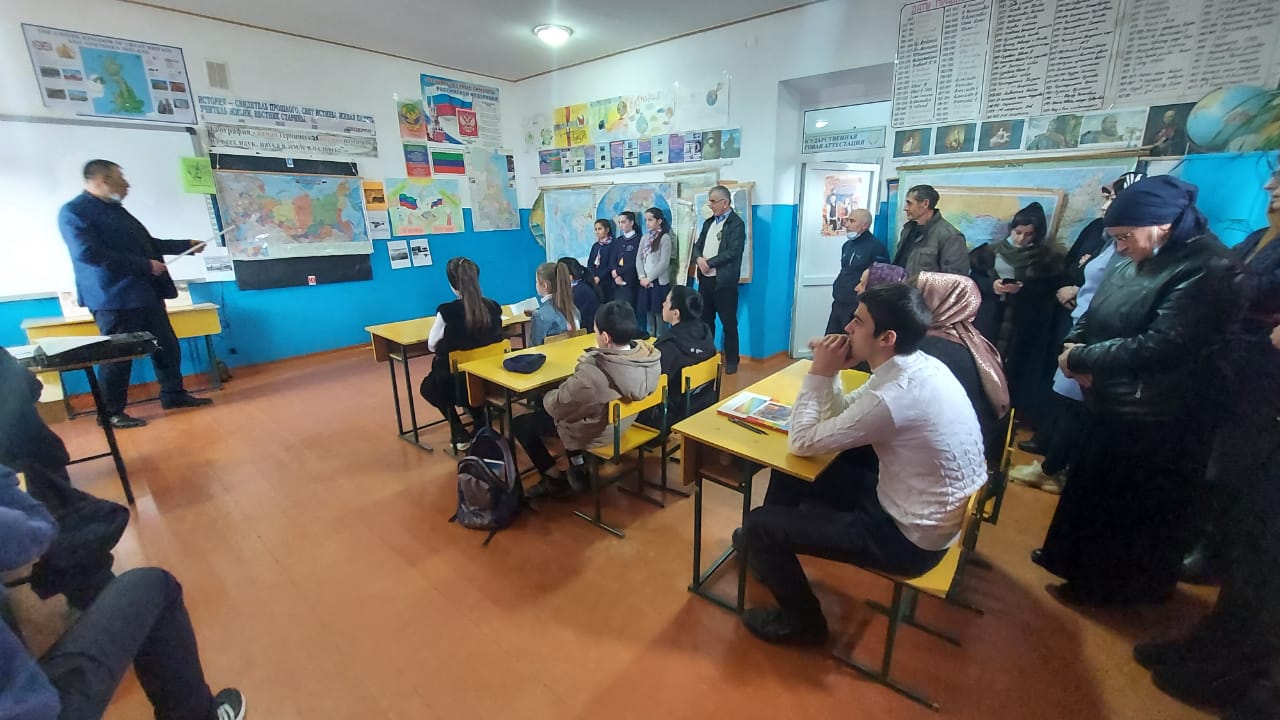 